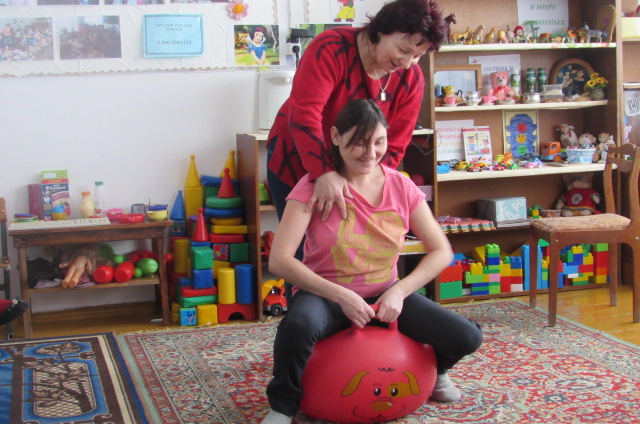 Занятие  - «Мы ждем тебя, малыш»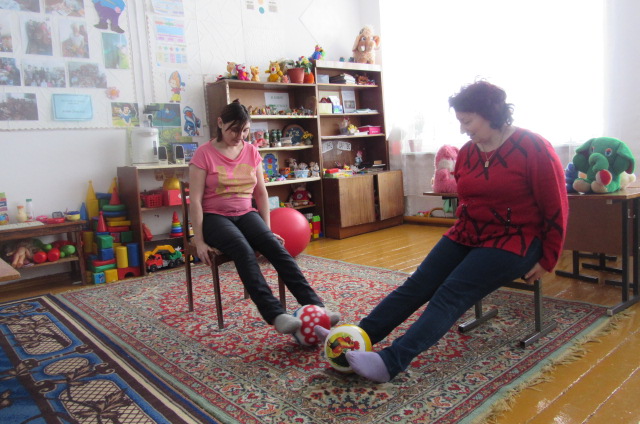 Встреча с отцом Александром - «История православной книги»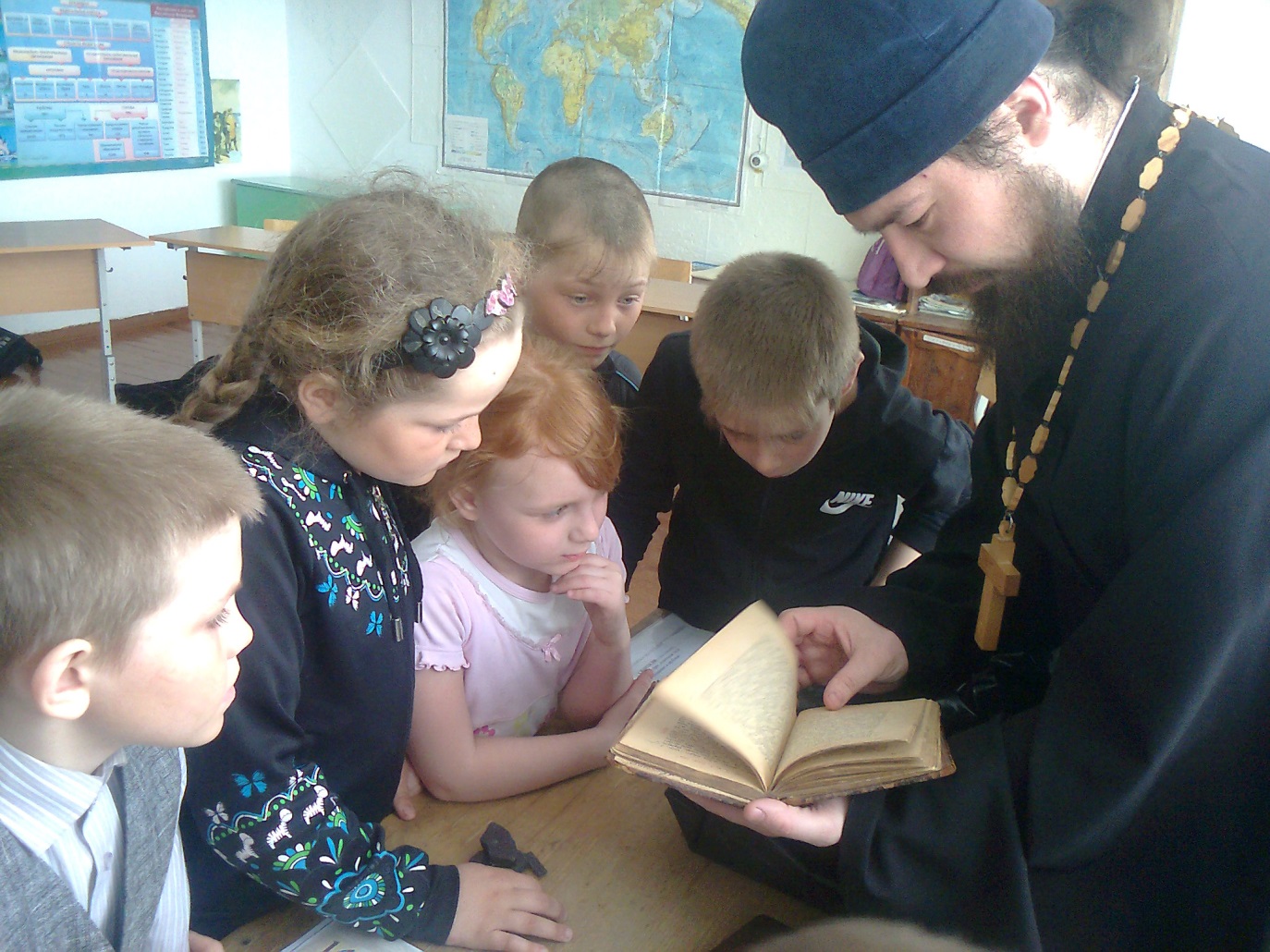 Семейный праздник - «Пасха православная»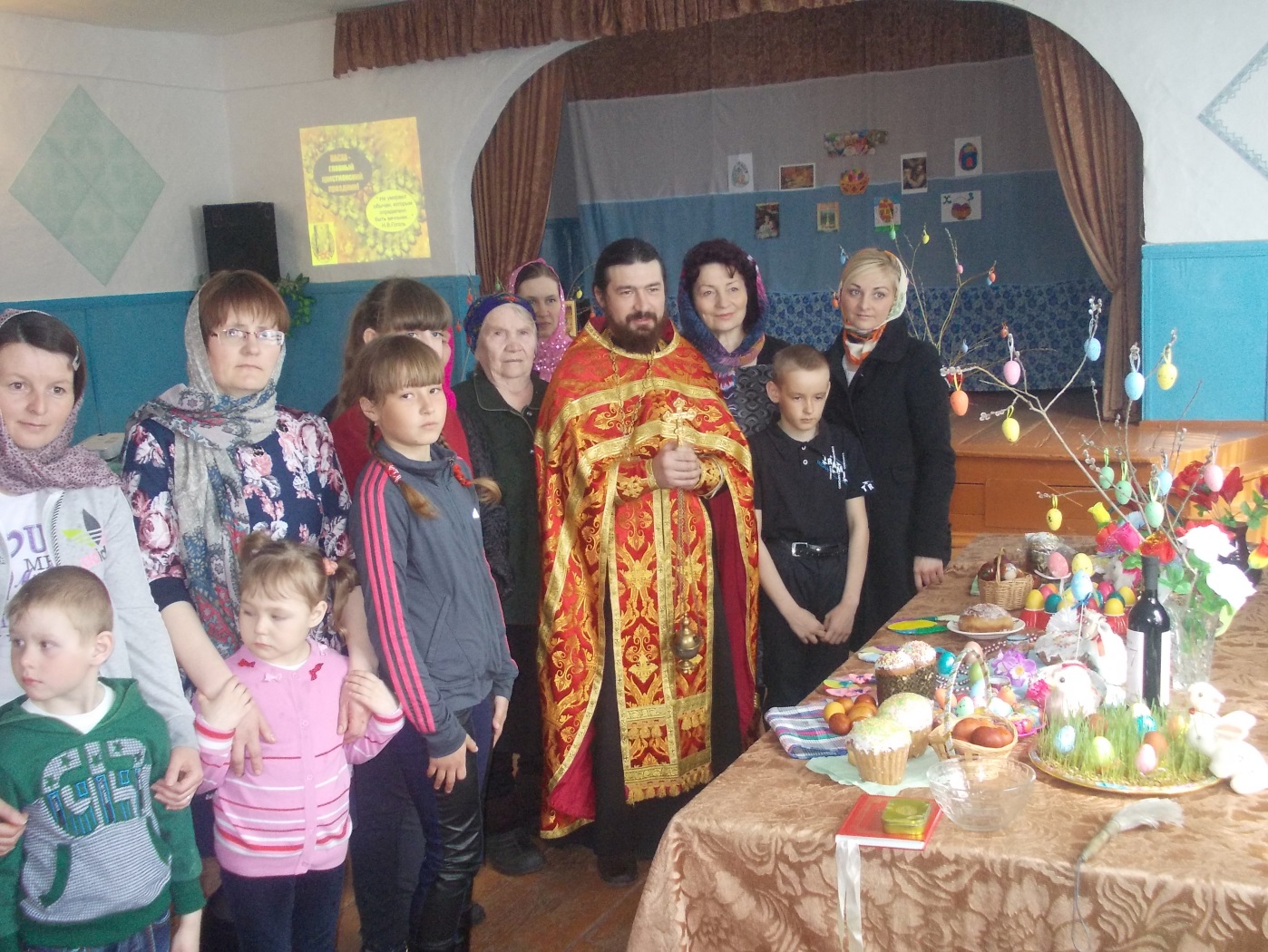 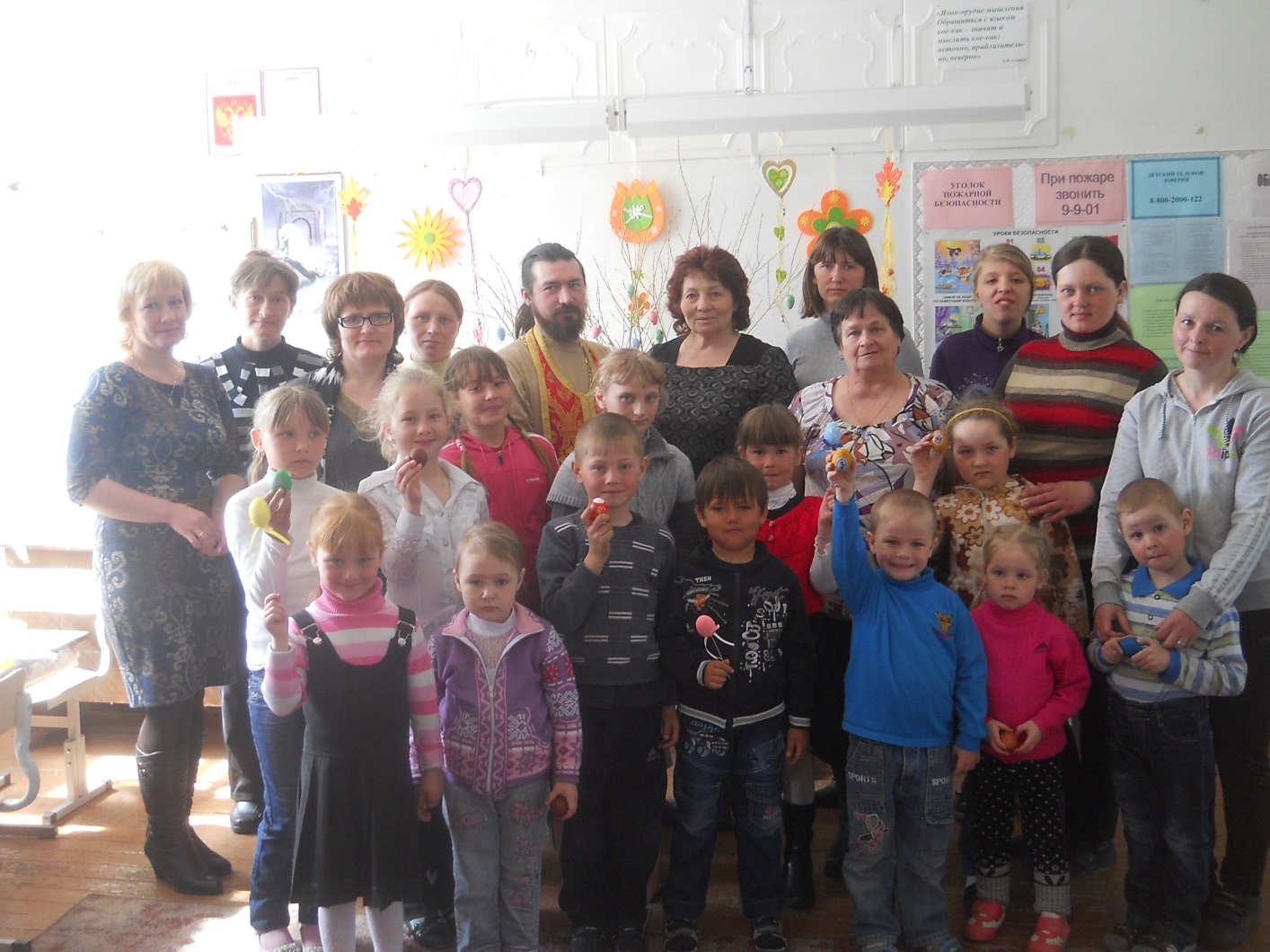 Поездка участников семейного клуба в Чимеевский православный храм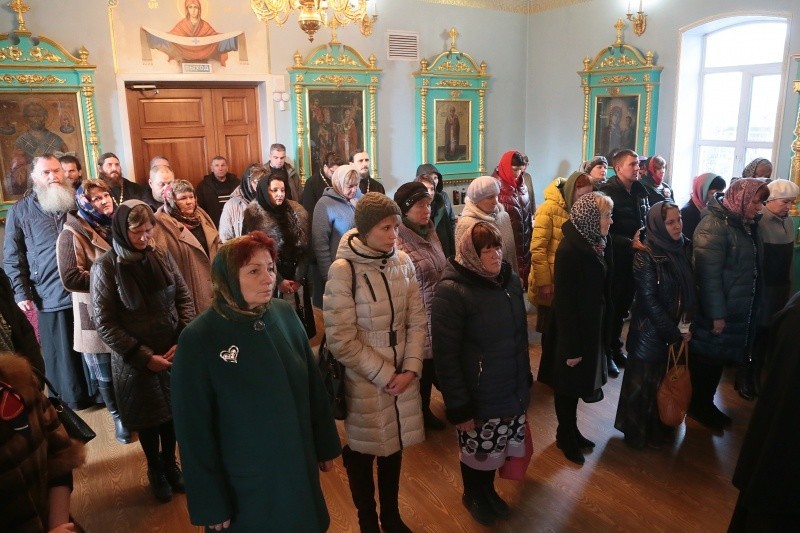 Посещение семей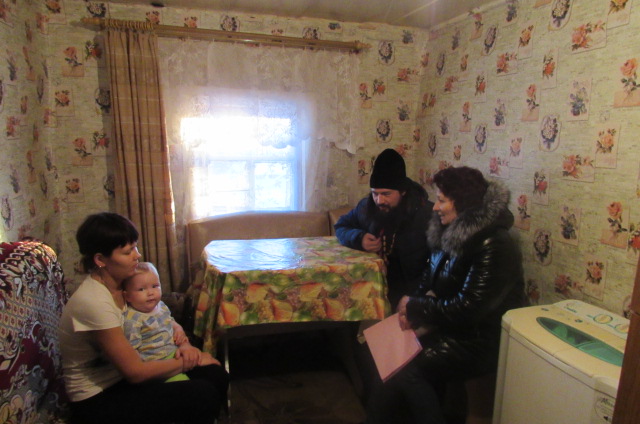 Встреча поколений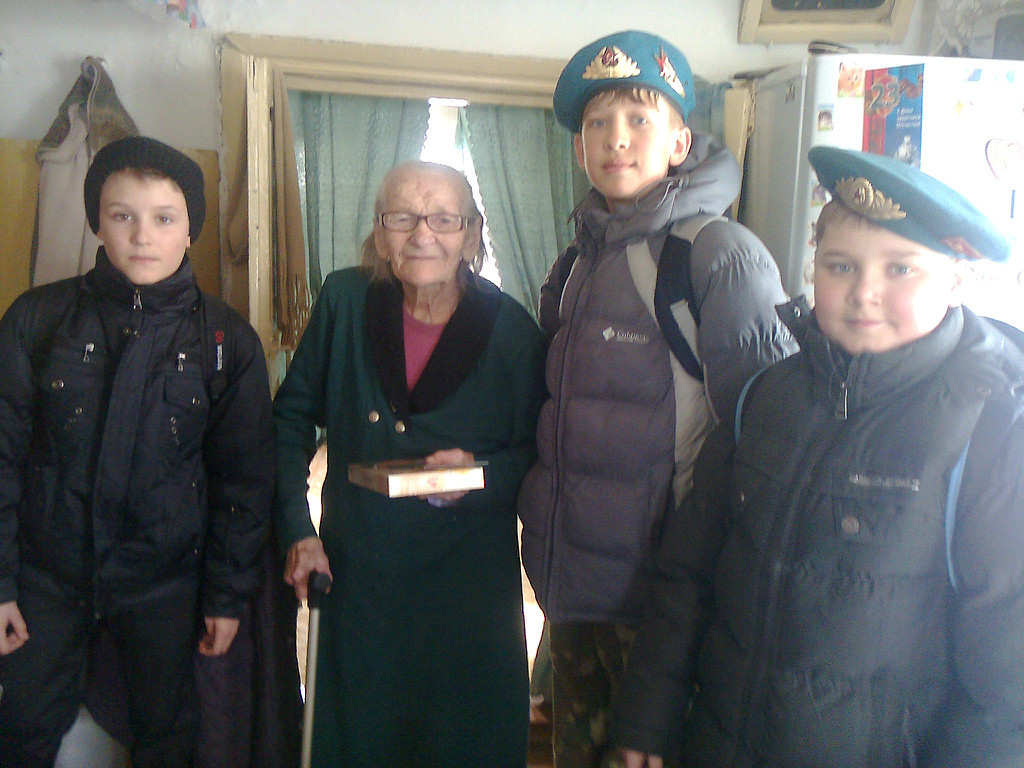 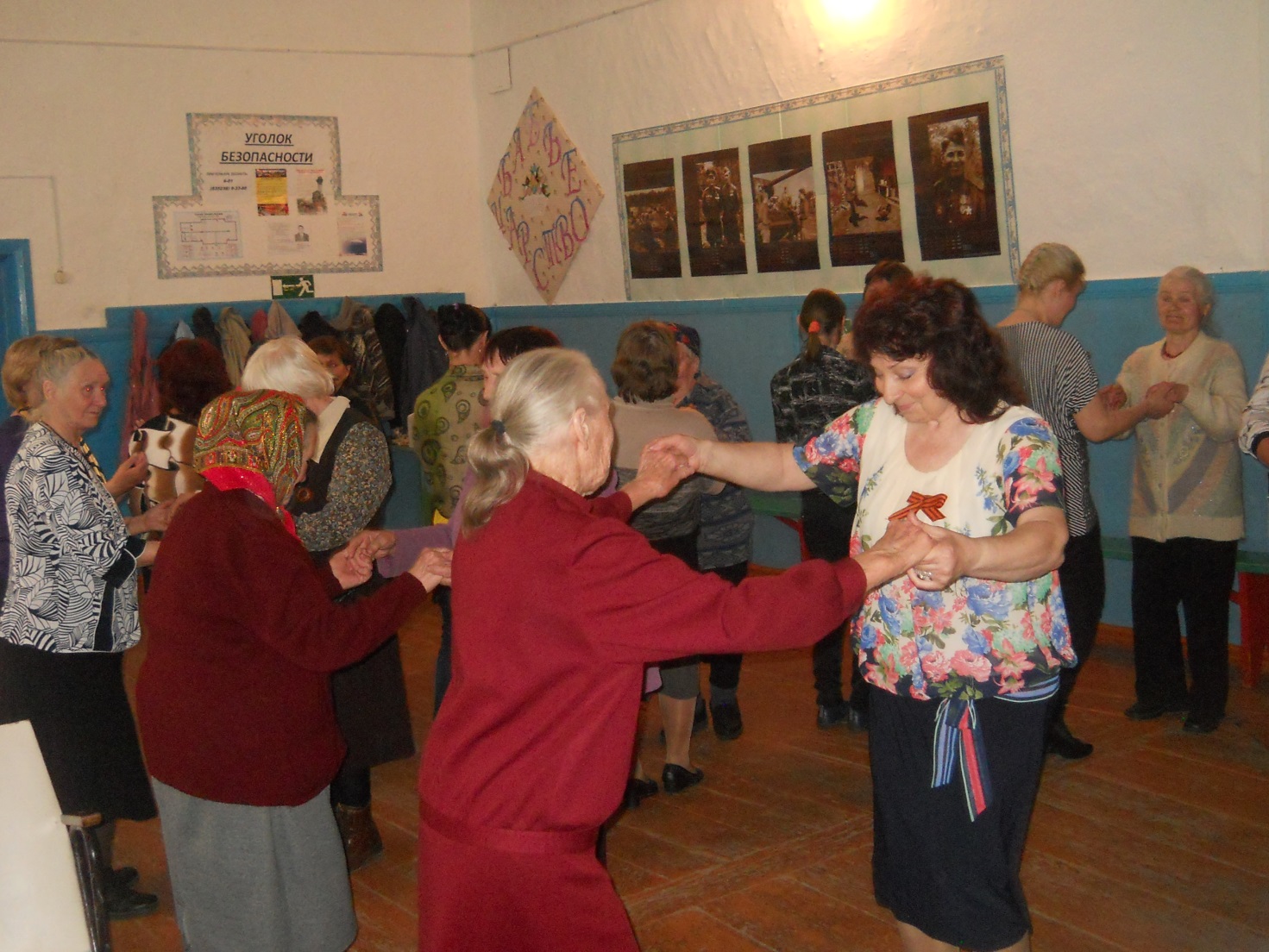 Совместные семейные праздники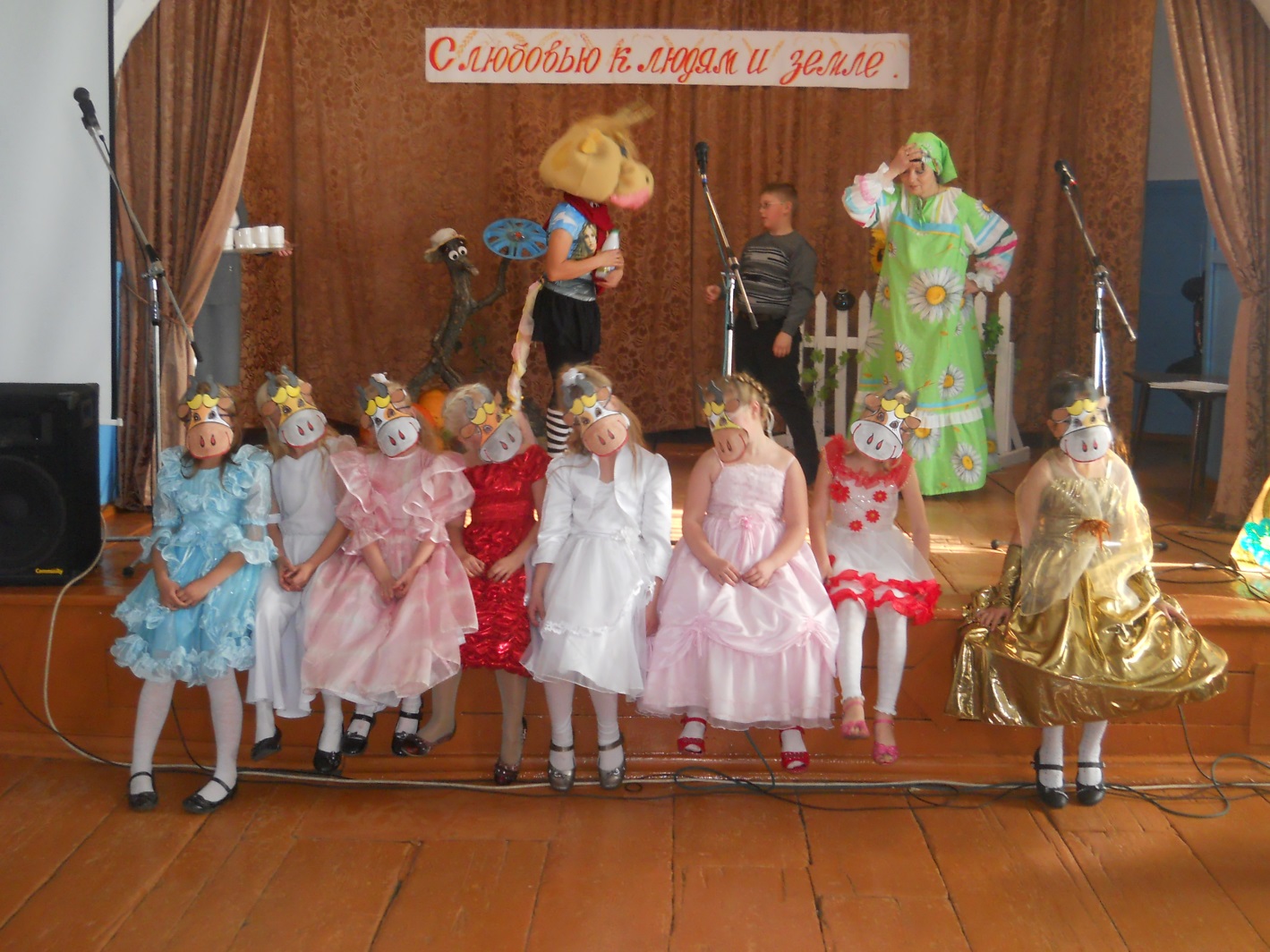 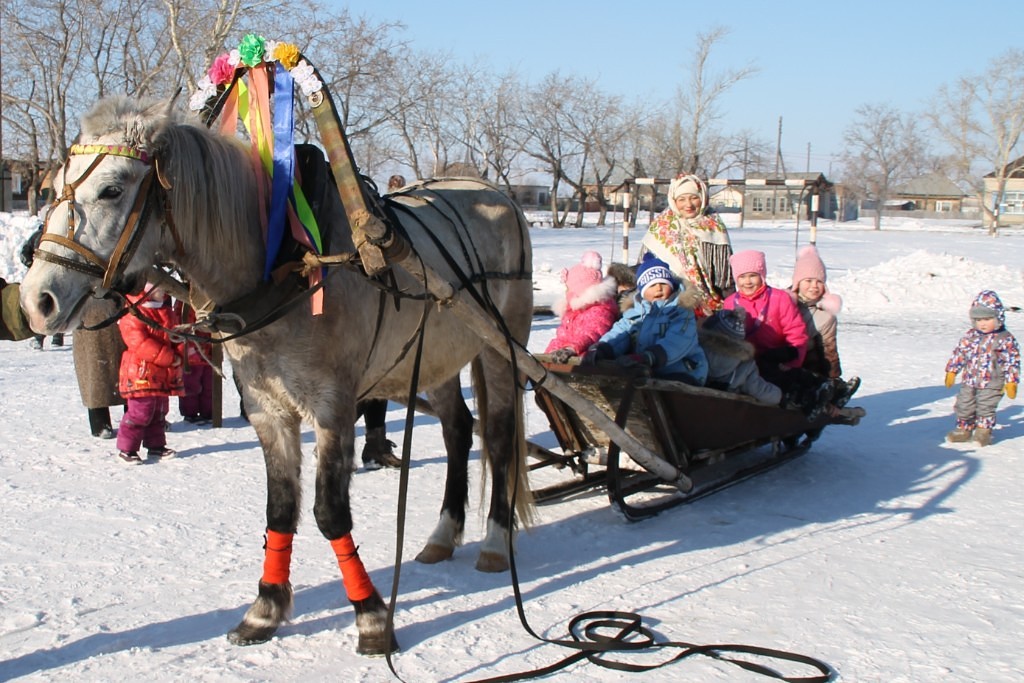 Чтим национальные традиции – проводы Масленицы!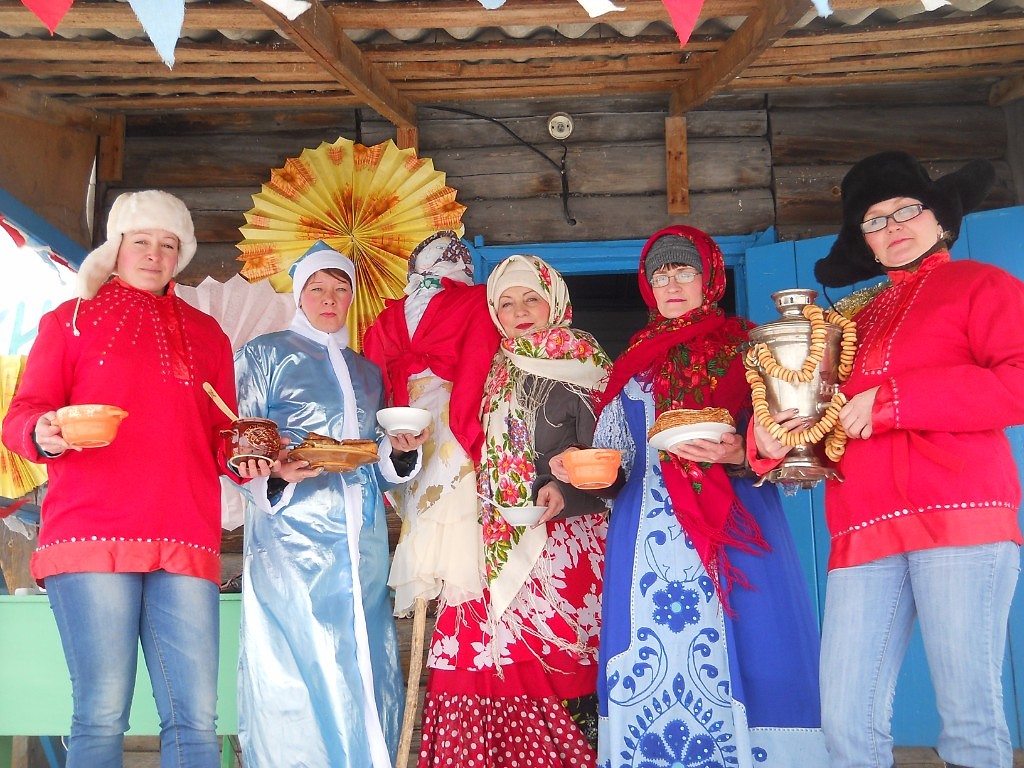 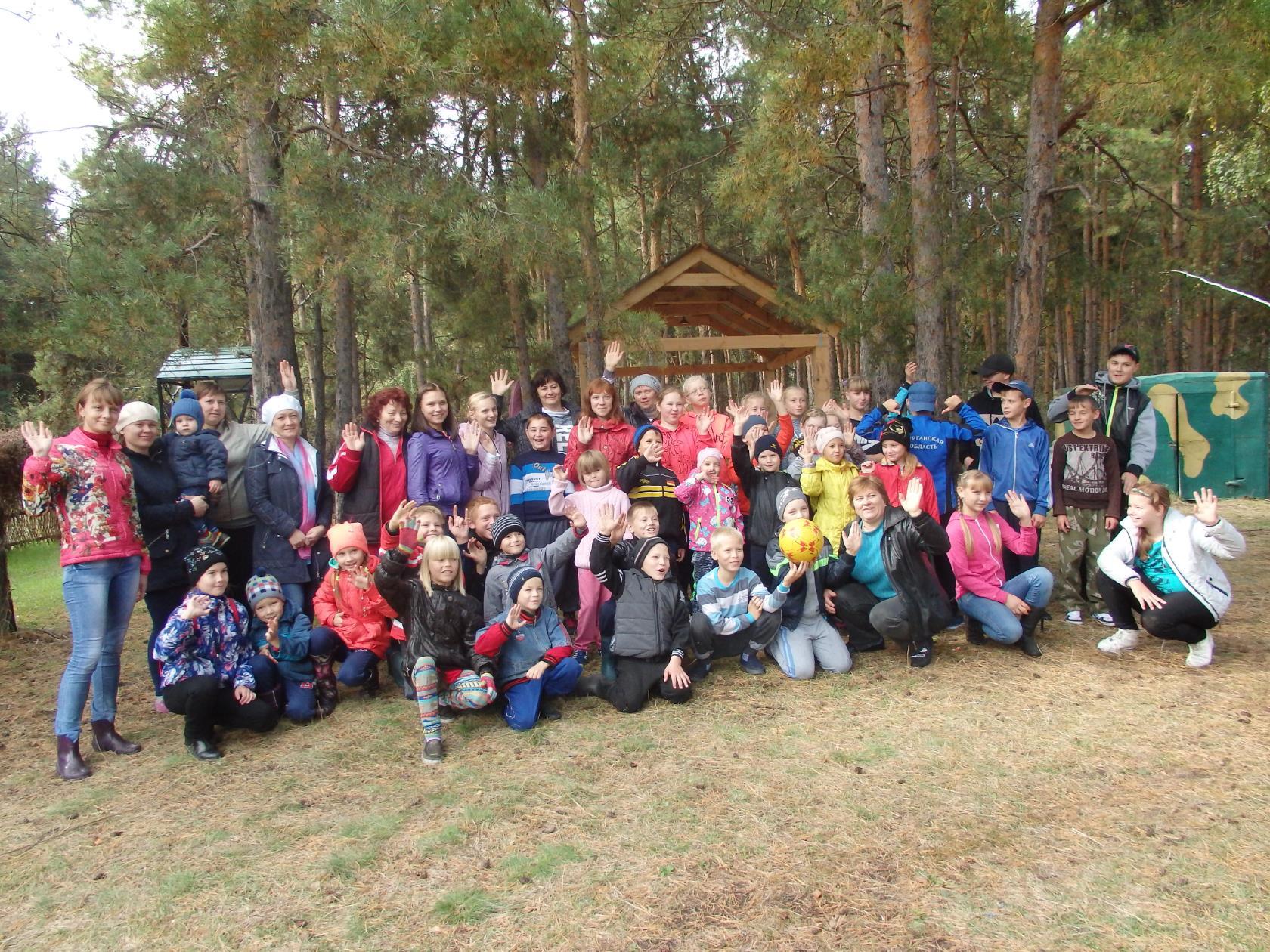 Турпоход и семейный праздник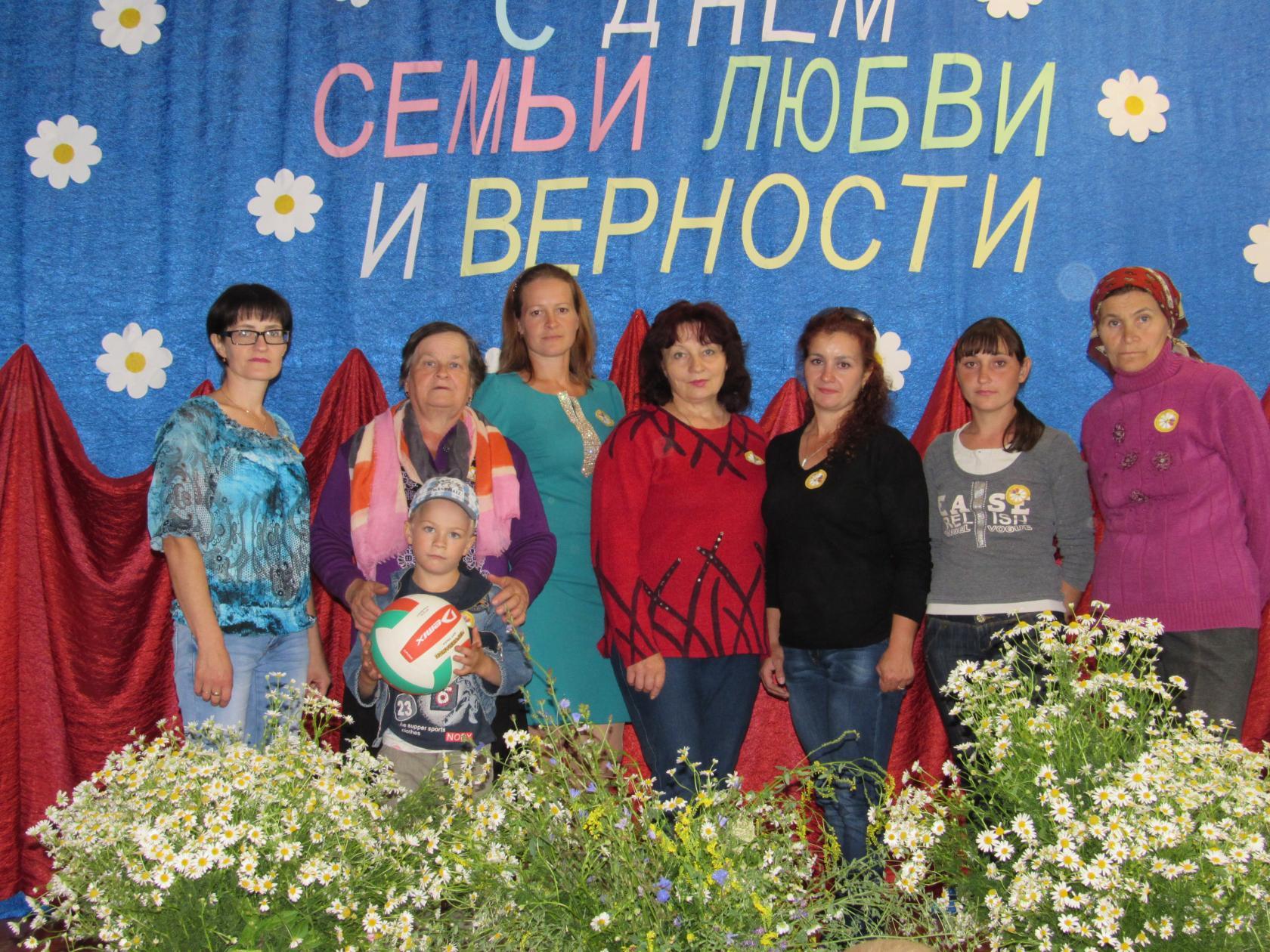 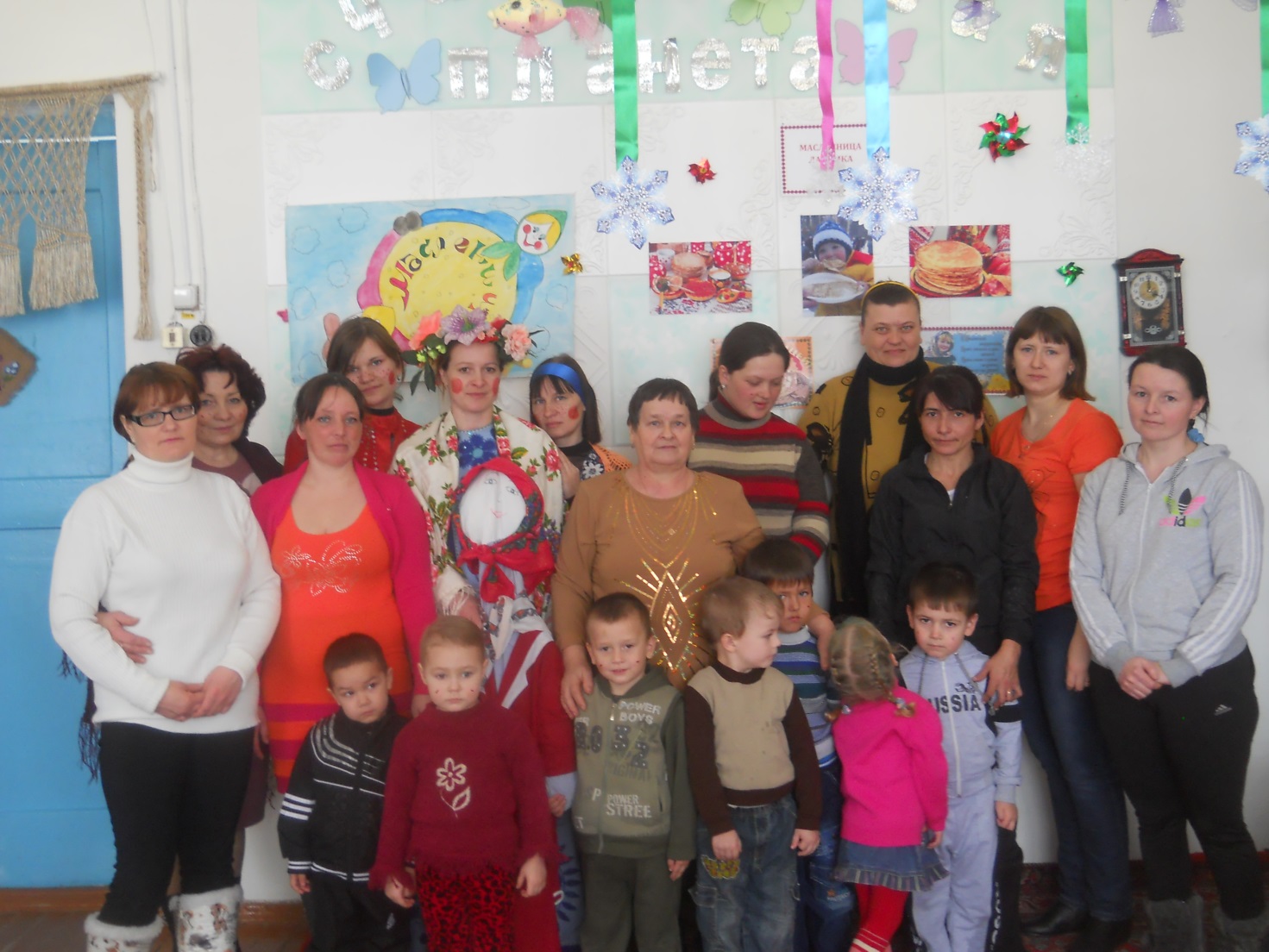 Когда все вместе!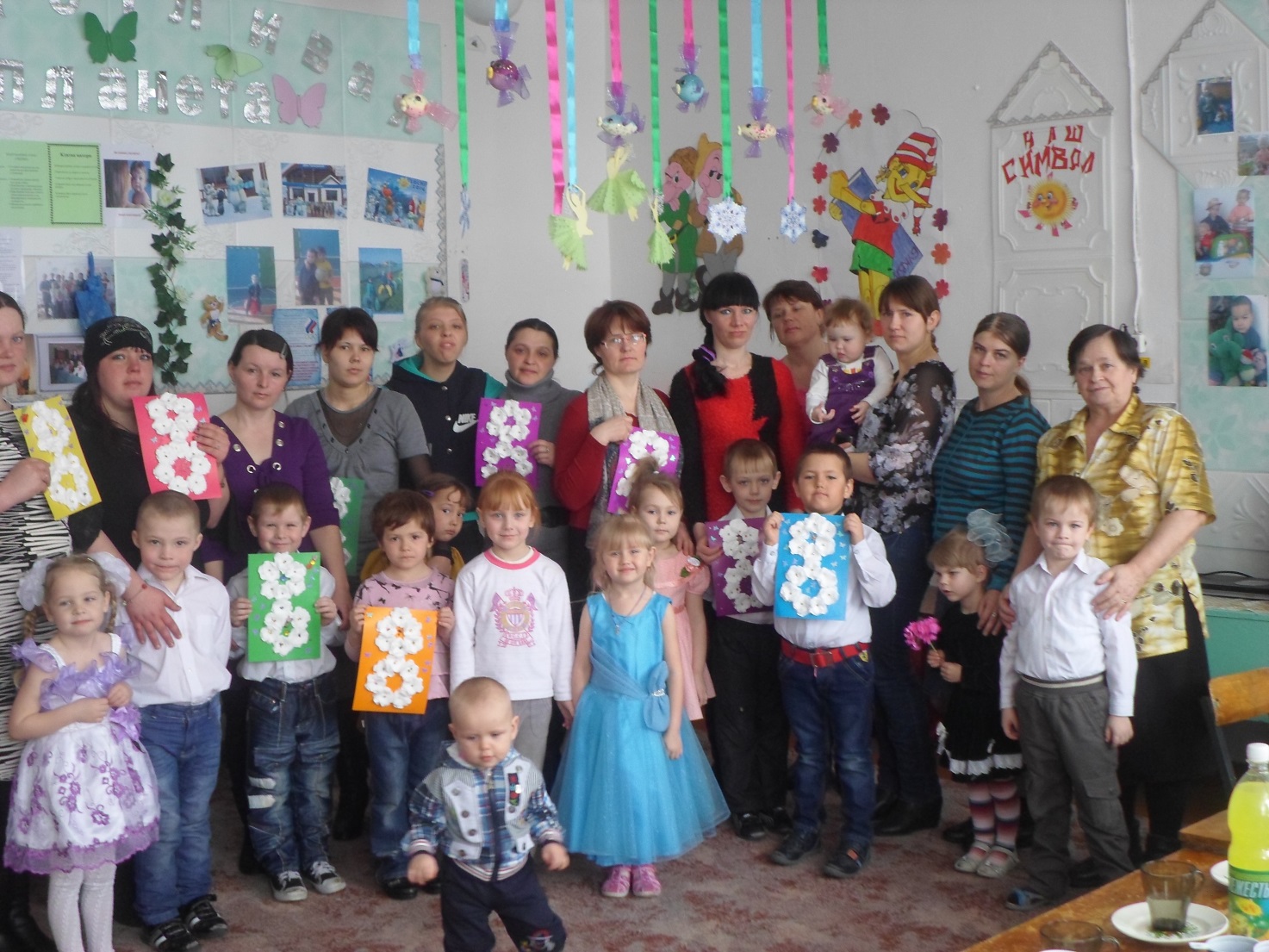 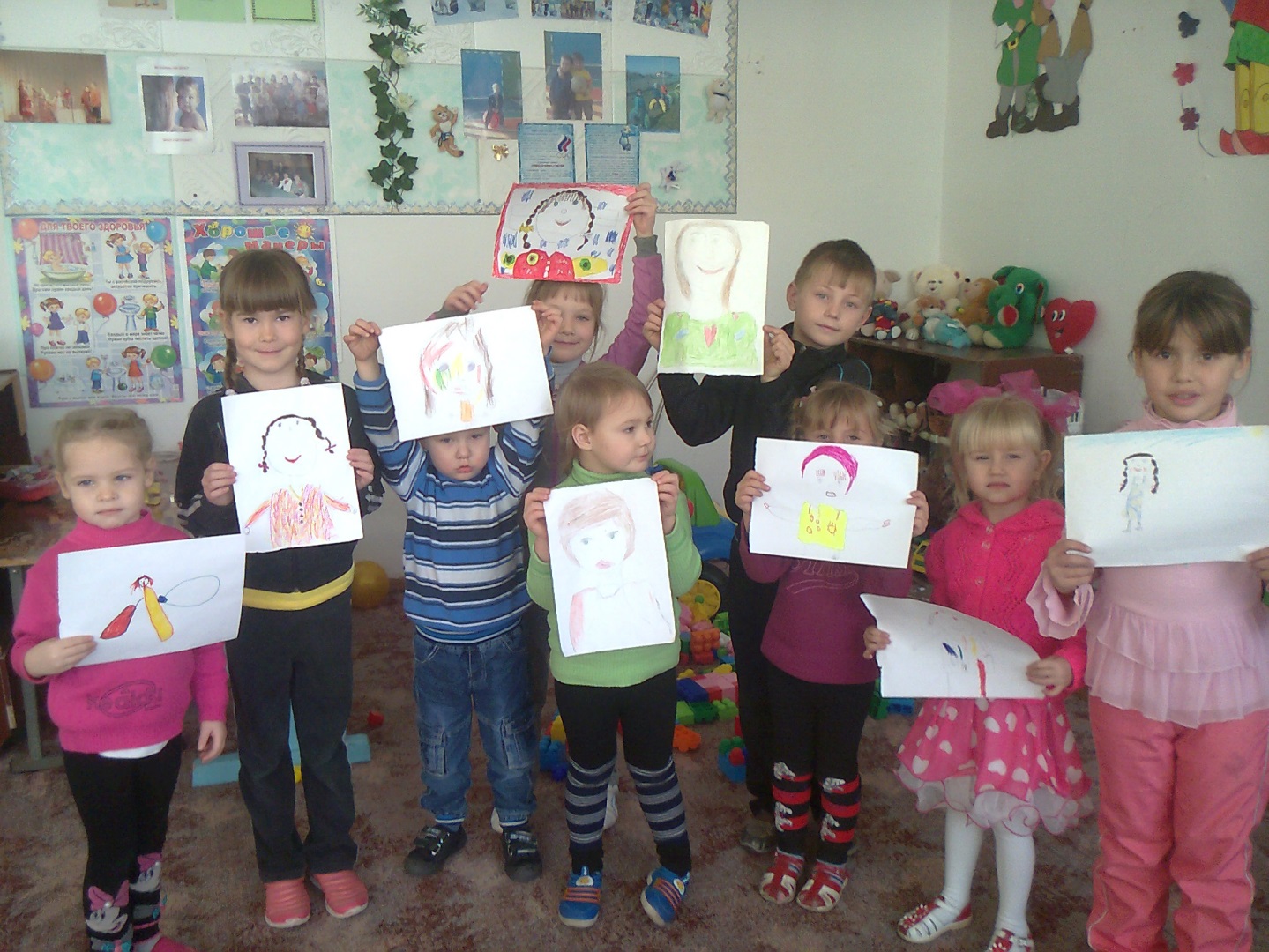 Рисуем мам и совместный поход в краеведческий музей школы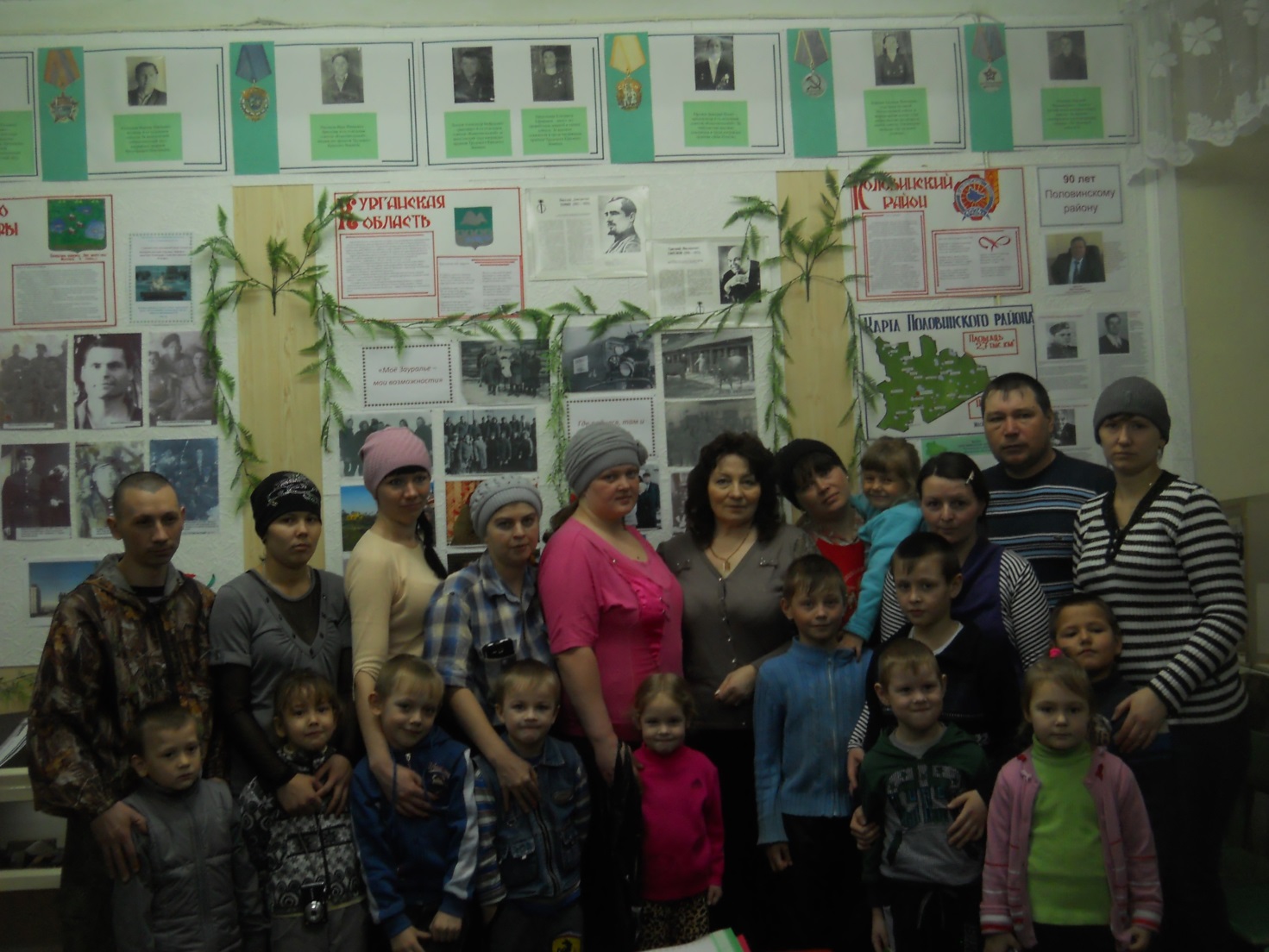 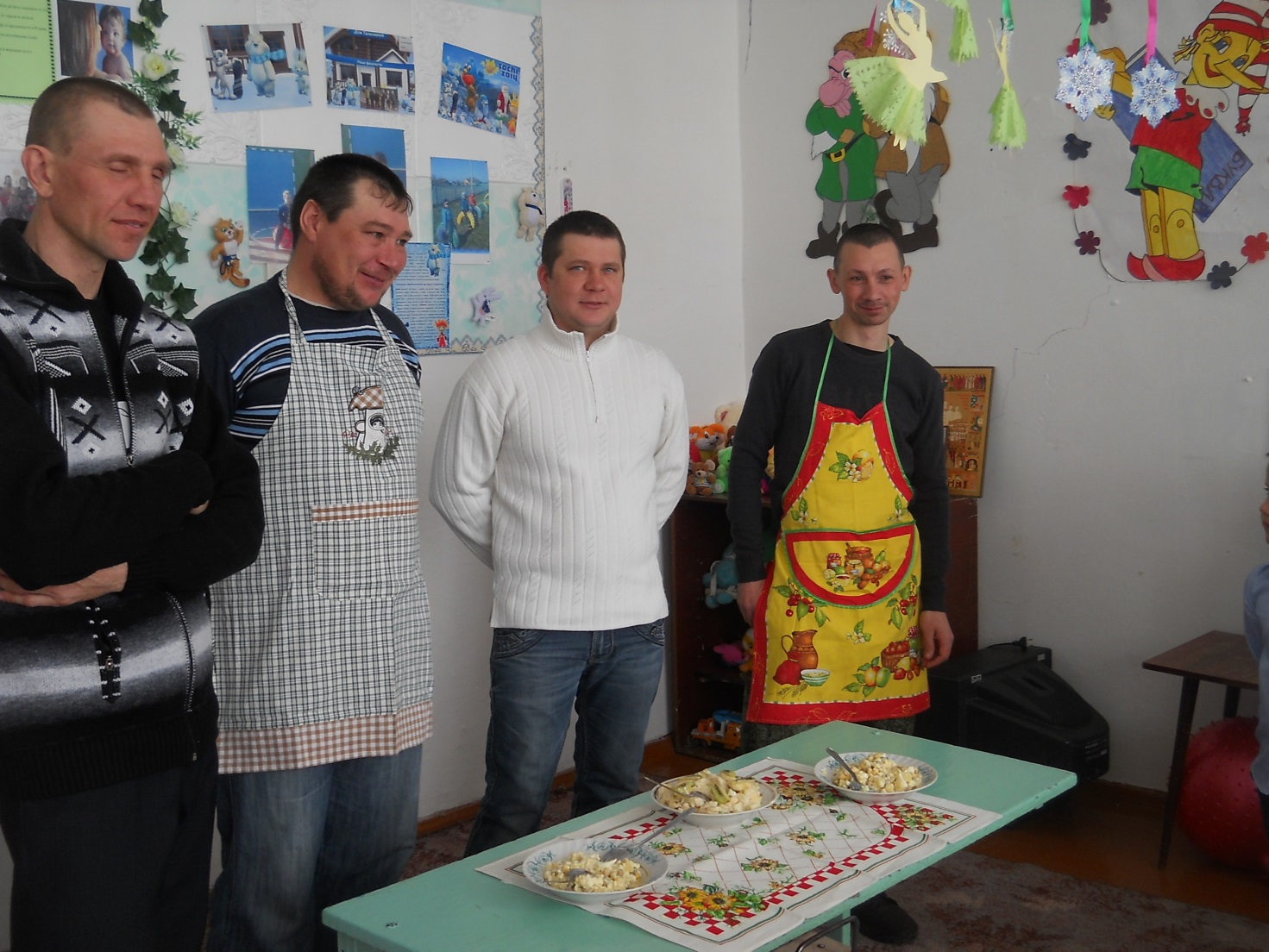 Сегодня в клубе собрались наши папы!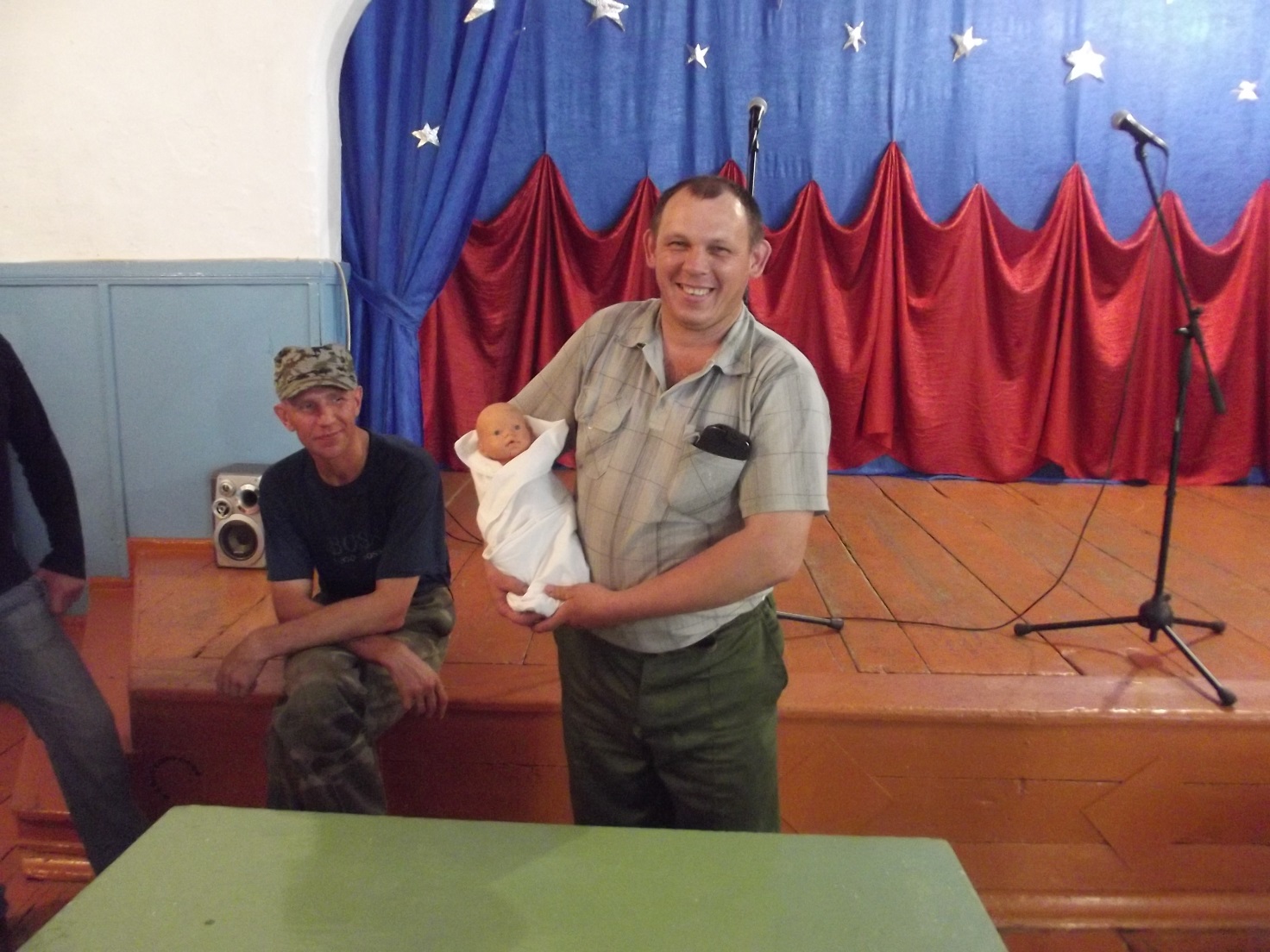 